                                                                                                                                    Nr:Terminy Egzaminów ZawodowychPRAKTYCZNY11 styczeń 2021 Technik Logistyk – AU. 32        godz. 13:00       sala 20113 styczeń 2021Technik Handlowiec – AU.25    godz. 9:00         sala 20518 styczeń 2021Technik Informatyk – EE.09      godz. 8:00          sala 5PISEMNY12 styczeń 2021 Technik Logisty                        godz. 12:00        sala 201Technik Handlowiec                godz. 12:00         sala 203Technik Informatyk                  godz. 14:00         sala 204                                                                                                      DYREKTOR                                                                                                     Halina Stajszczak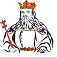 